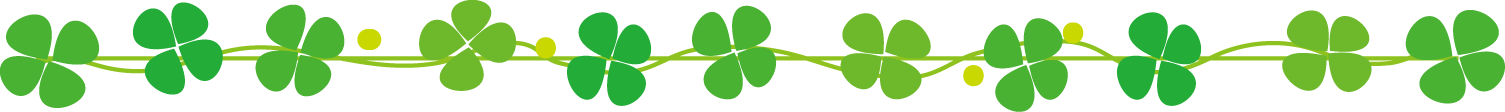 ＺＯＯＭで行うアサーティブ・トレーニング連続講座（応用編）のご案内介助者とのよりよいコミュニケーションスキルを学ぼう！アサーティブ・トレーニングは日本では「自己主張トレーニング」と訳されています。「自己主張」というと「押しが強い」「わがまま」と思われがちですが、自分の気持ちを正直に表現し、同時に相手の気持ちも尊重しながら、対等で良好な人間関係を築くためのコミュニケーシツールです。今回は、基礎講座を修了した皆様のご希望に応えて「応用編」を企画しました。　めったにない機会ですので、ぜひご参加ください。◎日　時　２０２１年１２月１７日（金）～２０２２年２月１８日（金）　全５回１３：３０～１６：３０◎場　所　ＺＯＯＭ(オンライン)　　　　　※ZOOMが不安な方は、事前にテスト接続の場を設けます。◎講　師　堤　愛子（当法人理事長／アサーティブ・ジャパン公認トレーナー）◎受講料　８，０００円（資料代込み）※会員の方は５，０００円になります。受講料は参加決定後にお振り込みとなります。◎対　象　基礎講座を受講された障害をお持ちの方。（セミナーは含まれません）◎定　員　８名（応募者多数の場合は選考になります）◎申し込み方法　申込書に必要事項をご記入のうえ、下記アドレスにメールにてお申し込みください。◎申し込みアドレス：mhn-machidaya@mbr.nifty.com◎締め切り１１月２６日（金）必着　　　　受講の可否はこちらから１１月２７日（土）に連絡をいたします。☆お申込み・お問い合わせ☆電話　042-724-8616／FAX　042-724-7996住所　194－0013　町田市原町田2-22-26-１Ｆ特定非営利活動法人町田ヒューマンネットワーク担当　吉野・福島・堤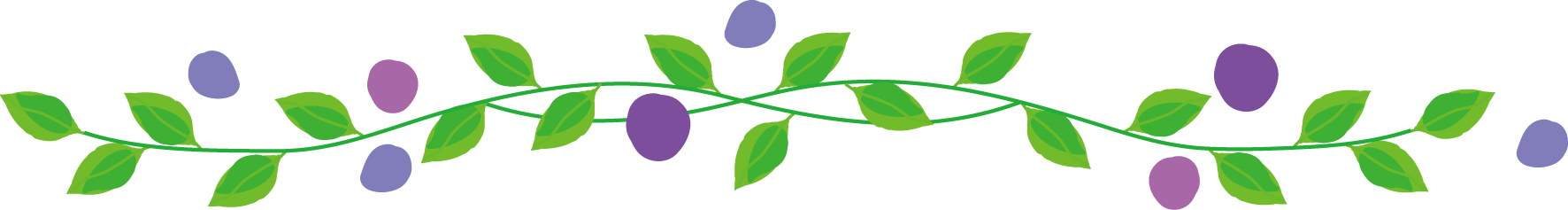 アサーティブ・トレーニング連続講座（応用編）プログラム内容（予定）※時間はいずれも13:30～16:30です。※日程やプログラム内容は変更することがあります。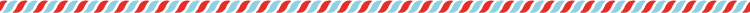 【講師紹介】堤　愛子【つつみ　あいこ】脳性マヒ、車いす使用のピア・カウンセラー。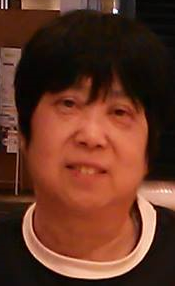 １９７９年、車いす市民全国集会「女性障害者問題分科会」を担当したのをきっかけに、女性障害者や優生思想の問題に取り組む。１９８９年、地域の仲間とともに、自立生活センター「町田ヒューマンネットワーク」を設立する。「エンジョイ！自立生活」を合言葉に、自立生活プログラム、ピア・カウンセリングなどの普及に努める。２０１２年より法人理事長就任、現在（２０１８年１０月）に至る。共著に「女たちのリズム」（現代書館）、「女たちの反原発」（労働教育センター）、「働く・働かないフェミニズム」（青弓社）、「優生保護法が犯した罪」（現代書館）などがある。アサーティブ・トレーニング連続講座　申込書★お名前（　　　　　　　　　　　　　　　）　★ふりがな（　　　　　　　　　　　　　　　　　）★年齢（満　　　才）　　★性別（　男　女　その他）　　★所属団体（　　　　　　　　　　　　　）★住所（〒　　　　－　　　　　　　）　　　（　　　　　　　　　　　　　　　　　　　　　　　　　　　　　　　　　　　　　　　　）★電話番号／ＦＡＸ番号（　　　　　　　　　　　　　　　　　　　　　　　　　　　　　　　　）★携帯電話番号（　　　　　　　　　　　　　　　　　　　　　　　　　　　　　　　　　　　　）★メールアドレス　＊リモートでの招待状や、資料を送るアドレスになります、 必ずご記入ください。（　　　　　　　　　　　　　　　　　　　　　　　　　　　　　　　　　　　　　　　　　　）★ＺＯＯＭで参加するときの使用端末（パソコン　タブレット　スマホ）★障害・疾患の名称（　　　　　　　　　　　　　　　　　　　　　　　　　　　）★言語障害はありますか？　　　　　　　　　　　　　はい　・　いいえ★町田ヒューマンネットワークの会員ですか？　　　　会員　・　非会員★過去にアサーティブ・トレーニング（初級編）を受講したことがありますか？　　　　　　　　　　　　　　　　　　　　　　　　　あり　・　なし★ありと答えた方は、いつ・どこで受講されましたか　（　　　　　　　　　　　　　　　　　　　　　　　　　　　　　　　　　　　　　　　　　　）★他のプログラムを受講されたことがありますか？　◉ピア・カウンセリング講座・セミナー　◉自立生活プログラム　◉介助者勉強会◉その他（　　　　　　　　　　　　　　　　　　　　　　　　　　　　　　　　　　　　　　）★事前にスタッフ等に知っておいて欲しいことがあればご自由にご記入ください。＊リモートでの開催の場合の質問、要望(配慮など)、遠慮なくご記入ください。月　　日内　　容会　　場１２月１７日（金）アサーティブネスとは？（基礎編のふりかえり）自己信頼を取り戻そうＺＯＯＭ　１月　７日（金）まっすぐに向き合おう（ロールプレイ）ＺＯＯＭ　１月２１日（金）怒りを取り扱う（ロールプレイ）ＺＯＯＭ　２月　４日（金）批判に対処する（ロールプレイ）ＺＯＯＭ　２月１８日（金）私のこれからＺＯＯＭ